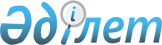 Мемлекеттік мүлікті республикалық меншіктен коммуналдық меншікке берудің кейбір мәселелері туралыҚазақстан Республикасы Үкіметінің 2017 жылғы 15 қыркүйектегі № 562 қаулысы
      "Мемлекеттiк заңды тұлғаларға бекітіліп берілген мемлекеттiк мүлiктi мемлекеттiк меншiктiң бiр түрiнен екiншiсіне беру қағидасын бекiту туралы" Қазақстан Республикасы Үкiметiнiң 2011 жылғы 1 маусымдағы № 616 қаулысына сәйкес Қазақстан Республикасының Үкiметi ҚАУЛЫ ЕТЕДI:
      1. Осы қаулыға қосымшаға сәйкес Көкшетау, Есік, Талдықорған, Қапшағай, Атырау, Өскемен, Семей, Тараз, Орал, Қарағанды, Сәтбаев, Қостанай, Арқалық, Ақтау, Павлодар, Екібастұз, Петропавл, Шымкент, Түркістан қалаларының сумен жабдықтау және су бұру жүйелерінің инвестициялары негіздемелерінің жобаларын "Қазақстан Республикасы Инвестициялар және даму министрлігі" мемлекеттік мекемесінің теңгерімінен республикалық меншіктен облыстардың коммуналдық меншігіне берілсін.
      2. Қазақстан Республикасы Қаржы министрлiгiнiң Мемлекеттiк мүлiк және жекешелендiру комитетi Қазақстан Республикасының Инвестициялар және даму министрлiгiмен және облыстардың әкімдіктерімен бiрлесiп, Қазақстан Республикасының заңнамасында белгiленген тәртiппен осы қаулыға қосымшада көрсетiлген мүлiктi қабылдау-беру жөнiндегi қажеттi iс-шараларды жүзеге асырсын.
      3. Осы қаулы қол қойылған күнінен бастап қолданысқа енгізіледі. "Қазақстан Республикасы Инвестициялар және даму министрлігі" мемлекеттік мекемесінің теңгерімінен республикалық меншіктен облыстардың коммуналдық меншігіне берілетін қалаларды сумен жабдықтау және су бұру жүйелері инвестицияларының негіздемелері жобаларының тізбесі
					© 2012. Қазақстан Республикасы Әділет министрлігінің «Қазақстан Республикасының Заңнама және құқықтық ақпарат институты» ШЖҚ РМК
				
      Қазақстан Республикасының
Премьер-Министрі

Б. Сағынтаев
Қазақстан РеспубликасыҮкіметінің2017 жылғы 15 қыркүйектегі№ 562 қаулысынақосымша
Р/с №
Құжаттаманың атауы
Құжат түрі
Дана саны

 
1
2
3
4
1
Ақмола облысы
1.1
Көкшетау қаласының сумен жабдықтау және су бұру жүйелері инвестицияларының негіздемесі
1.1.1
Мемлекеттік сараптаманың 2013 жылғы 25 желтоқсандағы № 02-0984/13 қорытындысының түпнұсқасы 
1
1.1.2
Жалпы түсіндірме жазба
1.1-том
1
1.1.3
Қосымшалар
1.2-том. 1-кітап
1
1.1.4
Техникалық шарттар
1.2-том. 2-кітап
1
1.1.5
Сәулет-жобалау тапсырмасы, жер пайдалану актілері 
1.2-том. 3-кітап
1
1.1.6
Жұмыс көлемінің ведомосы. Технологиялық бөлім
1.2-том. 4-кітап
1
1.1.7
Жұмыс көлемінің ведомосы. Сәулет-құрылыс бөлімі
1.2-том. 5-кітап
1
1.1.8
Жұмыс көлемінің ведомосы. Жылыту және желдету
1.2-том. 6-кітап
1
1.1.9
Графикалық материалдар
1.3-том
1
1.1.10
Азаматтық қорғаныстың инженерлік-техникалық және төтенше жағдайларды  ескерту бойынша шаралар 
2-том
1
1.1.11
Инженерлік-геологиялық шарттар
3-том
1
1.1.12
Қоршаған ортаға әсерін алдын ала бағалау
4-том
1
1.1.13
Сметалық құжаттамалар. Құрылыс құнының жиынтық сметасы. Объектілік, жергілікті сметалар. Шығын жиынтығы
5-том
1
1.1.14
Прайс-парақтар
6-том
1
1.1.15
Электрондық диск
Диск
1
2
Алматы облысы
2.1
Есік қаласының сумен жабдықтау және су бұру жүйелері инвестицияларының негіздемесі
2.1.1
Мемлекеттік сараптаманың 2013 жылғы 25 желтоқсандағы № 18-0926/13 қорытындысының түпнұсқасы
1
2.1.2
Түсіндірме жазба
1.1-том
1
2.1.3
Қосымшалар
1.2-том 1-бөлік
1
2.1.4
Сәулет-жобалау тапсырмасы, жер пайдалану актілері
1.2-том 2-бөлік
1
2.1.5
Техникалық шарттар
1.2-том 3-бөлік
1
2.1.6
Аумақтың инженерлік-геологиялық шарттары
1.2-том 4-бөлік
1
2.1.7
Гидравликалық есеп
1.3-том
1
2.1.8
Жұмыс көлемінің ведомосы
2-том
1
2.1.9
Қоршаған ортаға әсерін алдын ала бағалау
3-том
1
2.1.10
Сызулар
4-том
1
2.1.11
Құрылыстың сметалық есептері
5-том
1
2.1.12
Прайс-парақтар
6-том
1
2.1.13
Электрондық диск
Диск
1
2.2
Талдықорған қаласының сумен жабдықтау және су бұру жүйелері инвестицияларының негіздемесі
2.2.1
Мемлекеттік сараптаманың 2015 жылғы 13 ақпандағы № 18-0172/15 қорытындысының түпнұсқасы
1
2.2.2
Жалпы түсіндірме жазба
1.1-том
1
2.2.3
Қосымшалар
1.2-том
1
2.2.4
Сызбалар
1.3-том
1
2.2.5
Азаматтық қорғаныстың инженерлік-техникалық және төтенше жағдайларды ескерту бойынша шаралар
2-том
1
2.2.6
Гидравликалық есептер
3-том
1
2.2.7
Инженерлік-геологиялық шарттар
4-том
1
2.2.8
Қоршаған ортаға әсерін алдын ала бағалау
5-том
1
2.2.9
Құрылыс құнының жиынтық сметалық есебі. Сметалық есептер
6-том
1
2.2.10
Прайс-парақтар кітабы
7-том
1
2.2.11
Электрондық диск
Диск
1
2.3
Қапшағай қаласының сумен жабдықтау және су бұру жүйелері инвестицияларының негіздемесі
2.3.1
Мемлекеттік сараптаманың  2014 жылғы 30 желтоқсандағы   №18-0973/14 қорытындысының түпнұсқасы 
1
2.3.2
Түсіндірме жазба
1-том
1
2.3.3
Қосымшалар
1.1-том
1
2.3.4
Сызбалар
1.2-том
1
2.3.5
Сызбалар
1.3-том
1
2.3.6
Сметалық құжаттама
2-том
1
2.3.7
Инженерлік-техникалық іс-шаралар
3-том
1
2.3.8
Су құбырларының гидравликалық есебі
4-том
1
2.3.9
Қоршаған ортаға әсерін алдын ала бағалау
5-том
1
2.3.10
Прайс-парақтар
6-том
1
2.3.11
Электрондық диск
Диск
1
3
Атырау облысы
3.1
Атырау қаласының сумен жабдықтау және су бұру жүйелері инвестицияларының негіздемесі
3.1.1
Мемлекеттік сараптаманың  2015 жылғы 3 сәуірдегі № 05-0104/15 қорытындысының түпнұсқасы 
1
3.1.2
Жалпы түсіндірме жазба
1.1-том 1-бөлік
1
3.1.3
Гидравликалық есептер
1.1-том 2-бөлік
1
3.1.4
Қосымшалар. Құжаттар
1.2-том 1-бөлік
1
3.1.5
Қорытындылар, келісулер, техникалық шарттар, сәулет-жобалау тапсырмасы, жер пайдалану актілері
1.2-том 2-бөлік
1
3.1.6
Ақау ведомосы. Техникалық қорытындылар. Зерттеу актілері
1.2-том 3-бөлік
1
3.1.7
Жұмыс көлемінің ведомосы
1.2-том 4-бөлік
1
3.1.8
Прайс-парақтар
1.2-том 5-бөлік
1
3.1.9
Қолданылатын нұсқаның жабдықтар тізбесі
1.2-том 6-бөлік
1
3.1.10
Негізгі сызбалар
1.3-том
1
3.1.11
Инженерлік-техникалық іс-шаралар 
2-том
1
3.1.12
Инженерлік-геологиялық іс-шаралар 
3-том
1
3.1.13
Қоршаған ортаға әсерін алдын ала бағалау
4-том
1
3.1.14
Қоршаған ортаға әсерін алдын ала бағалау
5-том
1
3.1.15
Құрылыс құнының жиынтық сметалық есебі
6-том 1-бөлік
1
3.1.16
Сметалық есептер
6-том 2-бөлік
1
3.1.17
Электрондық диск
Диск
1
4
Шығыс Қазақстан облысы
4.1
Өскемен қаласының сумен жабдықтау және су бұру жүйелері инвестицияларының негіздемесі
4.1.1
Мемлекеттік сараптаманың  2013 жылғы 25 желтоқсандағы № 01-1018/13 қорытындысының түпнұсқасы
1
4.1.2
Жалпы түсіндірме жазба
1.1-том
1
4.1.3
Гидравликалық есептер
1.2-том
1
4.1.4
Сызбалар
1.3-том
1
4.1.5
Қосымшалар
1.4-том
1
4.1.6
Инженерлік-техникалық іс-шаралар
2-том
1
4.1.7
Инженерлік-геологиялық шарттар
3-том
1
4.1.8
Қоршаған ортаға әсерін алдын ала бағалау
4-том
1
4.1.9
Құрылыс құнының жиынтық сметалық есебі
5-том
1
4.1.10
Жұмыс көлемінің ведомосы
6.1-том
1
4.1.11
Материалдар және жабдықтар, прайс-парақтар
6.2-том
1
4.1.12
Электрондық диск
Диск
1
4.2
Семей қаласының сумен жабдықтау және су бұру жүйелері инвестицияларының негіздемесі
4.2.1
Мемлекеттік сараптаманың  2013 жылғы 25 желтоқсандағы  № 01-1017/13 қорытындысының түпнұсқасы 
1
4.2.2
Жалпы түсіндірме жазба
1-том
1
4.2.3
Қосымшалар, құжаттар, хаттар, актілер
1.2-том
1
4.2.4
Сызбалар
1.3-том
1
4.2.5
Қоршаған ортаға әсерін алдын ала бағалау
2-том
1
4.2.6
Инженерлік-техникалық іс-шаралар
3-том
1
4.2.7
Гидравликалық есептер
4-том
1
4.2.8
Инженерлік-геологиялық шарттар
5-том
1
4.2.9
Құрылыс құнының жиынтық сметалық есебі
6-том
1
4.2.10
Сметалық есептер
7-том
1
4.2.11
Жабдықтар, материалдар және бұйымдар тізбесі, прайс-парақтар
8-том
1
4.2.12
Жабдықтар, материалдар және бұйымдар тізбесі, прайс-парақтар
9-том
1
4.2.13
Жұмыс көлемінің ведомосы
10-том
1
4.2.14
Электрондық диск
Диск
1
5
Жамбыл облысы
5.1
Тараз қаласының сумен жабдықтау және су бұру жүйелері инвестицияларының негіздемесі
5.1.1
Мемлекеттік сараптаманың  2013 жылғы 24 желтоқсандағы  № 01-1013/13 қорытындысының түпнұсқасы
1
5.1.2
Жалпы түсіндірме жазба
1.1-том
1
5.1.3
Қосымшалар
1.2-том 1-бөлік
1
5.1.4
Сызбалар
1.3-том
1
5.1.5
Инженерлік-техникалық іс-шаралар
2-том
1
5.1.6
Инженерлік-геологиялық шарттар
3-том
1
5.1.7
Қоршаған ортаға әсерін алдын ала бағалау
4-том
1
5.1.8
Құрылыс құнының жиынтық сметалық есебі
5-том
1
5.1.9
Сметалық есептер
6.1-том
1
5.1.10
Сметалық есептер
6.2-том
1
5.1.11
Сметалық есептер
6.3-том
1
5.1.12
Прайс-парақтар
6.4-том
1
5.1.13
Электрондық диск
Диск
1
6
Батыс Қазақстан облысы
6.1
Орал қаласының сумен жабдықтау және су бұру жүйелері инвестицияларының негіздемесі
6.1.1
Мемлекеттік сараптаманың  2015 жылғы 20 ақпандағы  № 09-0093/15 қорытындысының түпнұсқасы 
1
6.1.2
Жалпы түсіндірме жазба. Гидравликалық есептер, қаржы-экономикалық тарау
1.1-том
1
6.1.3
Қосымшалар
1.2-том
1
6.1.4
Сызбалар
1.3-том
1
6.1.5
Инженерлік-техникалық іс-шаралар
2-том
1
6.1.6
Инженерлік-геологиялық шарттар
3-том
1
6.1.7
Қоршаған ортаға әсерін алдын ала бағалау
4-том
1
6.1.8
Құрылыс құнының жиынтық сметалық есебі
5-том
1
6.1.9
Сметалық есептер
6-том
1
6.1.10
Қосымшалар. Прайс-парақтар
6.11-том
1
6.1.11
Электрондық диск
Диск
1
7
Қарағанды облысы
7.1
Қарағанды қаласының сумен жабдықтау және су бұру жүйелері инвестицияларының негіздемесі
7.1.1
Мемлекеттік сараптаманың  2015 жылғы 29 қыркүйектегі  № 10-0319/15 қорытындысының түпнұсқасы
1
7.1.2
Жалпы түсіндірме жазба
1.1-том
1
7.1.3
Қосымшалар
1.2-том
1
7.1.4
Негізгі сызбалар
1.3-том
1
7.1.5
Қоршаған ортаға әсерін алдын ала бағалау
2-том
1
7.1.6
Инженерлік-техникалық іс-шаралар
3-том
1
7.1.7
Гидравликалық есептер
4-том
1
7.1.8
Инженерлік-геологиялық шарттар
5-том
1
7.1.9
Жиынтық сметалық құрылыс есептері
6-том
1
7.1.10
Сметалық есептер
7-том
1
7.1.11
Материалдар, бұйымдар және жабдықтардың тізбесі  
8-том
1
7.1.12
Электрондық диск
Диск
1
7.2
Сәтбаев қаласының сумен жабдықтау және су бұру жүйелері инвестицияларының негіздемесі
7.2.1
Мемлекеттік сараптаманың  2013 жылғы 31 қазандағы  №10-0493/13 қорытындысының түпнұсқасы
1
7.2.2
Жалпы түсіндірме жазба
1.1-том 1-бөлік
1
7.2.3
Жобалық шешімдер. Сумен жабдықтау
1.1-том 2-бөлік
1
7.2.4
Жобалық шешімдер. Су бұру
1.1-том 3-бөлік
1
7.2.5
Гидравликалық есептер
1.1-том 4-бөлік
1
7.2.6
Қосымшалар
1.2-том
1
7.2.7
Негізгі сызбалар
1.3-том
1
7.2.8
Инженерлік-техникалық іс-шаралар
2-том
1
7.2.9
Қоршаған ортаға әсерін алдын ала бағалау
3-том
1
7.2.10
Прайс-парақтар
4-том
1
7.2.11
Сметалық құжаттама
5-том
1
7.2.12
Электрондық диск
Диск
1
8
Қостанай облысы
8.1
Қостанай қаласының сумен жабдықтау және су бұру жүйелері инвестицияларының негіздемесі
8.1.1
Мемлекеттік сараптаманың 2014 жылғы 19 желтоқсандағы № 13-0266/14 қорытындысының түпнұсқасы 
1
8.1.2
Жалпы түсіндірме жазба
1.1-том
1
8.1.3
Қосымшалар
1.2-том
1
8.1.4
Сызбалар
1.3-том
1
8.1.5
Инженерлік-техникалық іс-шаралар
2-том
1
8.1.6
Инженерлік-геологиялық шарттар
3-том
1
8.1.7
Қоршаған ортаға әсерін алдын ала бағалау
4-том
1
8.1.8
Жиынтық сметалық есептер
5-том
1
8.1.9
Сметалық есептеулер
6-том
1
8.1.10
Электрондық диск
Диск
1
8.2
Арқалық қаласының сумен жабдықтау және су бұру жүйелері инвестицияларының негіздемесі
8.2.1
Мемлекеттік сараптаманың 2013 жылғы 13 желтоқсандағы № 13-0254/13 қорытындысының түпнұсқасы 
1
8.2.2
Жалпы түсіндірме жазба
1.1-том
1
8.2.3
Қосымшалар
1.2-том
1
8.2.4
Негізгі сызбалар
1.3-том
1
8.2.5
Техникалық зерттеу актілері
1.4-том
1
8.2.6
Қоршаған ортаға әсерін алдын ала бағалау
2-том
1
8.2.7
Инженерлік-геологиялық шарттар
3-том
1
8.2.8
Құрылыс құнының жиынтық сметасы
4-том
1
8.2.9
Сметалық есептеулер
5-том
1
8.2.10
Жұмыс көлемінің ведомосы
6.1-том
1
8.2.11
Прайс парақтар. Негізгі нұсқа
6.2-том
1
8.2.12
Прайс парақтар. Балама нұсқа
6.3-том
1
8.2.13
Электрондық диск
Диск
1
9
Маңғыстау облысы
9.1
Ақтау қаласының сумен жабдықтау және су бұру жүйелері инвестицияларының негіздемесі
9.1.1
Мемлекеттік сараптаманың 2015 жылғы 20 ақпандағы № 15-0111/15 қорытындысының түпнұсқасы 
1
9.1.2
Жалпы түсіндірме жазба
1.1-том
1
9.1.3
Қосымшалар
1.2-том
1
9.1.4
Негізгі сызбалар
1.3-том
1
9.1.5
Қоршаған ортаға әсерін алдын ала бағалау
2-том
1
9.1.6
Инженерлік-геологиялық шарттар
3-том
1
9.1.7
Құрылыс құнының жиынтық сметасы
4-том
1
9.1.8
Сметалық есептеулер
5-том
1
9.1.9
Жұмыс көлемінің ведомосы
6-том
1
9.1.10
Электрондық диск
Диск
1
10
Павлодар облысы
10.1
Павлодар қаласының сумен жабдықтау және су бұру жүйелері инвестицияларының негіздемесі
10.1.1
Мемлекеттік сараптаманың 2015 жылғы 9 маусымдағы № 16-0248/15 қорытындысының түпнұсқасы
1
10.1.2
Жалпы түсіндірме жазба
1.1-том
1
10.1.3
Қосымшалар
1.2-том
1
10.1.4
Негізгі сызбалар
1.3-том
1
10.1.5
Инженерлік-техникалық іс-шаралар
2-том
1
10.1.6
Инженерлік-геологиялық шарттар
3-том
1
10.1.7
Қоршаған ортаға әсерін алдын ала бағалау
4-том
1
10.1.8
Сметалық есептеулер
5-том
1
10.1.9
Құрылыс құнының жиынтық есептері
6-том
1
10.1.10
Электрондық диск
Диск
1
10.2
Екібастұз қаласының сумен жабдықтау және су бұру жүйелері инвестицияларының негіздемесі
10.2.1
Мемлекеттік сараптаманың 2013 жылғы 25 желтоқсандағы № 01-1016/13 қорытындысының түпнұсқасы
1
10.2.2
Жалпы түсіндірме жазба
1.1-том
1
10.2.3
Қосымшалар
1.2-том
1
10.2.4
Сызбалар
1.3-том
1
10.2.5
Қоршаған ортаға әсерін алдын ала бағалау
2-том
1
10.2.6
Азаматтық қорғаныстың инженерлік-техникалық іс-шаралары және төтенше жағдайларды ескерту бойынша шаралар
3-том
1
10.2.7
Гидравликалық есептер
4-том
1
10.2.8
Инженерлік-геологиялық шарттар
5-том
1
10.2.9
Құрылыс құнының жиынтық сметасы
6-том
1
10.2.10
Сметалық есептеулер
7-том
1
10.2.11
Материалдар, бұйымдар және жабдықтардың тізбесі
8-том
1
10.2.12
Материалдар, бұйымдар және жабдықтардың тізбесі
9-том
1
10.2.13
Жұмыс көлемінің ведомосы
10-том
1
10.2.14
Электрондық диск
Диск
1
11
Солтүстік Қазақстан облысы

 
11.1
Петропавл қаласының сумен жабдықтау және су бұру жүйелері инвестицияларының негіздемесі
11.1.1
Мемлекеттік сараптаманың 2014 жылғы 30 қазандағы № 17-0256/14 қорытындысының түпнұсқасы
1
11.1.2
Түсіндірме жазба
1.1-том1-бөлік
1
11.1.3
Түсіндірме жазба
1.1-том 2-бөлік
1
11.1.4
Гидравликалық есептер
1.1-том 3-бөлік
1
11.1.5
Қосымшалар. Құжаттар, жазбалар
1.2-том 1-бөлік
1
11.1.6
Қосымшалар. Негізгі жабдықтар мен материалдар тізбесі
1.2-том 2-бөлік
1
11.1.7
Қосымшалар. Негізгі жабдықтар мен материалдар тізбесі
1.2-том 3-бөлік
1
11.1.8
Қосымшалар. Сызбалар
1.3-том
1
11.1.9
Инженерлік-техникалық іс-шаралар
2-том
1
11.1.10
Инженерлік-геологиялық шарттар
3-том
1
11.1.11
Қоршаған ортаға әсерін алдын ала бағалау
4-том
1
11.1.12
Құрылыс құнының жиынтық сметасы
5-том
1
11.1.13
Сметалық есептеулер
6-том
1
11.1.14
Жұмыс көлемінің ведомосы
7-том
1
11.1.15
Электрондық диск
Диск
1
12

 
Оңтүстік Қазақстан облысы
12.1
Шымкент қаласының сумен жабдықтау және су бұру жүйелері инвестицияларының негіздемесі
12.1.1
Мемлекеттік сараптаманың 2015 жылғы 21 ақпандағы № 19-0140/15 қорытындысының түпнұсқасы
1
12.1.2
Жалпы түсіндірме жазба
1.1-том
1
12.1.3
Гидравликалық есептер
1.2-том
1
12.1.4
Қосымшалар
1.3-том
1
12.1.5
Жұмыс көлемінің ведомосы
2-том
1
12.1.6
Материалдар, бұйымдар және жабдықтардың тізбесі  
3-том
1
12.1.7
Қоршаған ортаға әсерін алдын ала бағалау
4-том
1
12.1.8
Құрылыс құнының жиынтық сметасы.
5-том
1
12.1.9
Сметалық есептеулер
6-том
1
12.1.10
Сызбалар
7-том
1
12.1.11
Электрондық диск
Диск
1
12.2

 
Түркістан қаласының сумен жабдықтау және су бұру жүйелері инвестицияларының негіздемесі
12.2.1
Мемлекеттік сараптаманың 2014 жылғы 30 сәуірдегі № 0233/14 қорытындысының түпнұсқасы
1
12.2.2
Жалпы түсіндірме жазба
1.1-том
1
12.2.3
Гидравликалық есептер
1.2-том
1
12.2.4
Қосымшалар
1.3-том
1
12.2.5
Жұмыс көлемінің ведомосы
2-том
1
12.2.6
Материалдар, бұйымдар және жабдықтардың тізбесі  
3-том
1
12.2.7
Қоршаған ортаға әсерін алдын ала бағалау
4-том
1
12.2.8
Сметалық құжаттамалар. Құрылыс құнының жиынтық сметасы. Объектілік, жергілікті сметалар. Шығын жиынтығы.
5-том
1
12.2.9
Сызбалар
6-том
1
12.2.10
Электрондық диск
Диск